Cведения о представителях клиента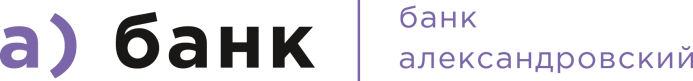 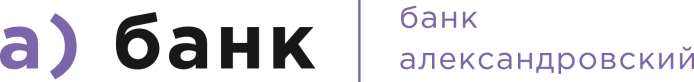 РАЗДЕЛ 1. СВЕДЕНИЯ О ЮРИДИЧЕСКИХ ЛИЦАХ, ИНОСТРАННЫХ СТРУКТУРАХ БЕЗ ОБРАЗОВАНИЯ ЮРИДИЧЕСКОГО ЛИЦА,  ЯВЛЯЮЩИХСЯ ПРЕДСТАВИТЕЛЯМИРАЗДЕЛ 1. СВЕДЕНИЯ О ЮРИДИЧЕСКИХ ЛИЦАХ, ИНОСТРАННЫХ СТРУКТУРАХ БЕЗ ОБРАЗОВАНИЯ ЮРИДИЧЕСКОГО ЛИЦА,  ЯВЛЯЮЩИХСЯ ПРЕДСТАВИТЕЛЯМИ1.1. Полное наименование, фирменное наименование на русском языке1.2. Сокращенное наименование, фирменное наименование на русском языке1.3. Наименование на иностранном языке (полное и (или) сокращенное, при наличии)1.4. Организационно-правовая форма1.5. Идентификационный номер налогоплательщика1.6. Код (коды) иностранной структуры без образования юр.лица в государстве (на территории) ее регистрации (инкорпорации) в качестве налогоплательщика (или его (их) аналоги) (при наличии)1.7. Сведения о государственной регистрации1.7. Сведения о государственной регистрацииДля резидента: основной государственный регистрационный номерДля резидента: дата государственной регистрацииДля нерезидента: номер записи об аккредитации филиала, представительства иностранного юр. лица в государственном реестре аккредитованных филиалов, представительств иностранных юр. лиц, регистрационный номер юр. лица по месту учреждения и регистрацииДля иностранной структуры без образования юр. лица: регистрационный номер (номера) (при наличии), присвоенный иностранной структуре без образования юр. лица в государстве (на территории) ее регистрации (инкорпорации) при регистрации (инкорпорации)Для нерезидента: дата выдачи свидетельства об аккредитации (без учета процедур продления аккредитации), в ином случае - дата регистрации юр. лица по месту учреждения и регистрацииМесто государственной регистрации (местонахождение)1.8. Адрес регистрации (в соответствии с данными, указанными в ЕГРЮЛ)1.9. Фактический адрес  (фактическое место нахождения юридического лица и ЕИО)1.10.  Место ведения основной деятельности иностранной структуры без образования юридического лица1.11. Состав имущества, находящегося в управлении (собственности), Ф.И.О. (при наличии) (наименование) и адрес места жительства (места нахождения) учредителей и доверительного собственника (управляющего) – в отношении трастов и иных иностранных структур без образования юр. лица с аналогичной структурой или функцией1.12. Контактная информация1.13. Код ОКАТО (при наличии)1.14. Код ОКПО (при наличии)1.15.  БИК (для кредитных организаций – резидентов)1.16. Сведения о лицензии на право осуществления деятельности, подлежащей лицензированию1.17. Документ, на котором основаны полномочия представителя клиента1.18. Сведения об органах юридического лица,  иностранной структуры без образования юридического лица  (структура и персональный состав органов управления, за исключением сведений о персональном составе акционеров (участников) юридического лица, владеющих менее чем 1% акций (долей) юридического лица;  структура и персональный состав органов управления иностранной структуры без образования юридического лица (при наличии))1.18. Сведения об органах юридического лица,  иностранной структуры без образования юридического лица  (структура и персональный состав органов управления, за исключением сведений о персональном составе акционеров (участников) юридического лица, владеющих менее чем 1% акций (долей) юридического лица;  структура и персональный состав органов управления иностранной структуры без образования юридического лица (при наличии))РАЗДЕЛ 2. СВЕДЕНИЯ ОБ ИНДИВИДУАЛЬНЫХ ПРЕДПРИНИМАТЕЛЯХ (ЛИЦАХ, ЗАНИМАЮЩИХСЯ В УСТАНОВЛЕННОМ ПОРЯДКЕ ЧАСТНОЙ ПРАКТИКОЙ), ЯВЛЯЮЩИХСЯ ПРЕДСТАВИТЕЛЯМИ КЛИЕНТАРАЗДЕЛ 2. СВЕДЕНИЯ ОБ ИНДИВИДУАЛЬНЫХ ПРЕДПРИНИМАТЕЛЯХ (ЛИЦАХ, ЗАНИМАЮЩИХСЯ В УСТАНОВЛЕННОМ ПОРЯДКЕ ЧАСТНОЙ ПРАКТИКОЙ), ЯВЛЯЮЩИХСЯ ПРЕДСТАВИТЕЛЯМИ КЛИЕНТА2.1. Фамилия, имя, отчество(при наличии последнего)2.2. Дата рождения2.3. Место рождения2.4. Гражданство2.5. Идентификационный номер налогоплательщика (при наличии)2.6. Реквизиты документа, удостоверяющего личность 2.6. Реквизиты документа, удостоверяющего личность Серия, номерДата выдачиКем выдан, код подразделения (при наличии)2.7. Данные миграционной карты 2.8. Данные документа, подтверждающего право иностранного гражданина или лица без гражданства на пребывание (проживание) в Российской Федерации12.9. Адрес места жительства (регистрации) или места пребывания (в случае отличия места регистрации и места проживания - указать все адреса)2.10. Контактная информация2.11. Сведения о регистрации в качестве индивидуального предпринимателя2.12. Адрес местонахождения офиса (при наличии)2.13. Сведения о лицензии на право осуществления деятельности, подлежащей лицензированию2.14. Документ, на котором основаны полномочия представителя клиентаФ.И.О. РуководителяМ.П.ПодписьДата заполнения